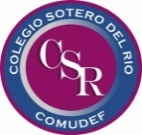        Sotero del Rio                                         PRUEBA  LECTURA COMPLEMENTARIA   3° AÑONOMBRE …………………………………………………………………………………...FECHA:…………………………………Item I: Selección Múltiple. ( 10 pts )1. ¿Quién  es  el  personaje principal del  cuento?a) Barrigab) Pepa Leónc) La televisión2. ¿Qué  programas le  gustaban a  Pepa León?a) Los programas espacialesb) Los programas de animalesc) Todos los programas3. ¿Cómo  se da cuenta Pepa León que la tele estaba dañada?a)  La  pantalla estaba Fría y Negra.b) La pantalla estaba rota.c) Los botones habían desaparecido.4.  ¿Qué buscaron en el diario Pepa y Barriga?a) Una negocio de televisores.b) Un televisor prestado.c) Un taller de reparaciones.5.  Cuando Pepa León llegó al taller de reparaciones…a) Le arreglaron la tele enseguida.b) Le dijeron que la tele no se podía arreglar.c) El  taller  estaba cerrado. Item II: Secuencia de Hechos.  ( 4 pts )Ordena las acciones, escribiendo en cada círculo los números del 1 al 4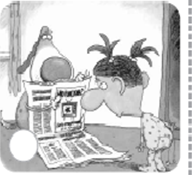 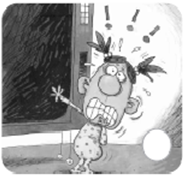 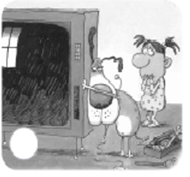 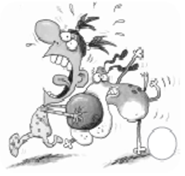 Item III: De Completación. ( 6 pts )7) ¿Qué  hizo Barriga para  que la tele  no funcionara?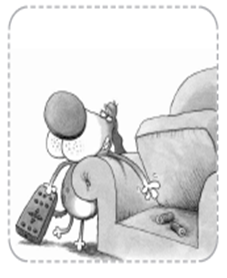 8 ) ¿Por qué  crees  que  Barriga  escondió  las pilas del  control remoto?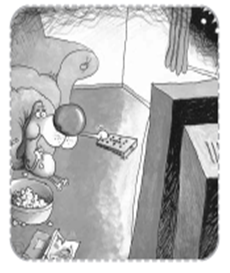           Objetivos:       1) Localizar información explícita e implícita en un texto narrativo.        2)  Argumentar hechos o acciones en forma escrita.       3) Ordenar secuencia de hechos en una historia.                  